                         Rhymes                        Class TTColour the picture: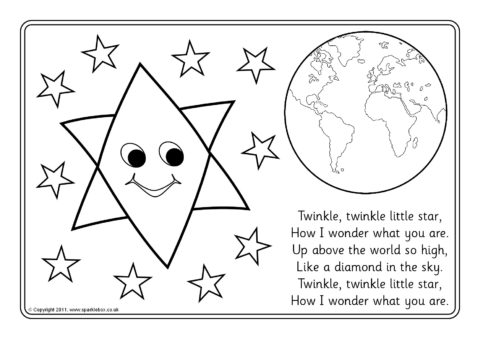 